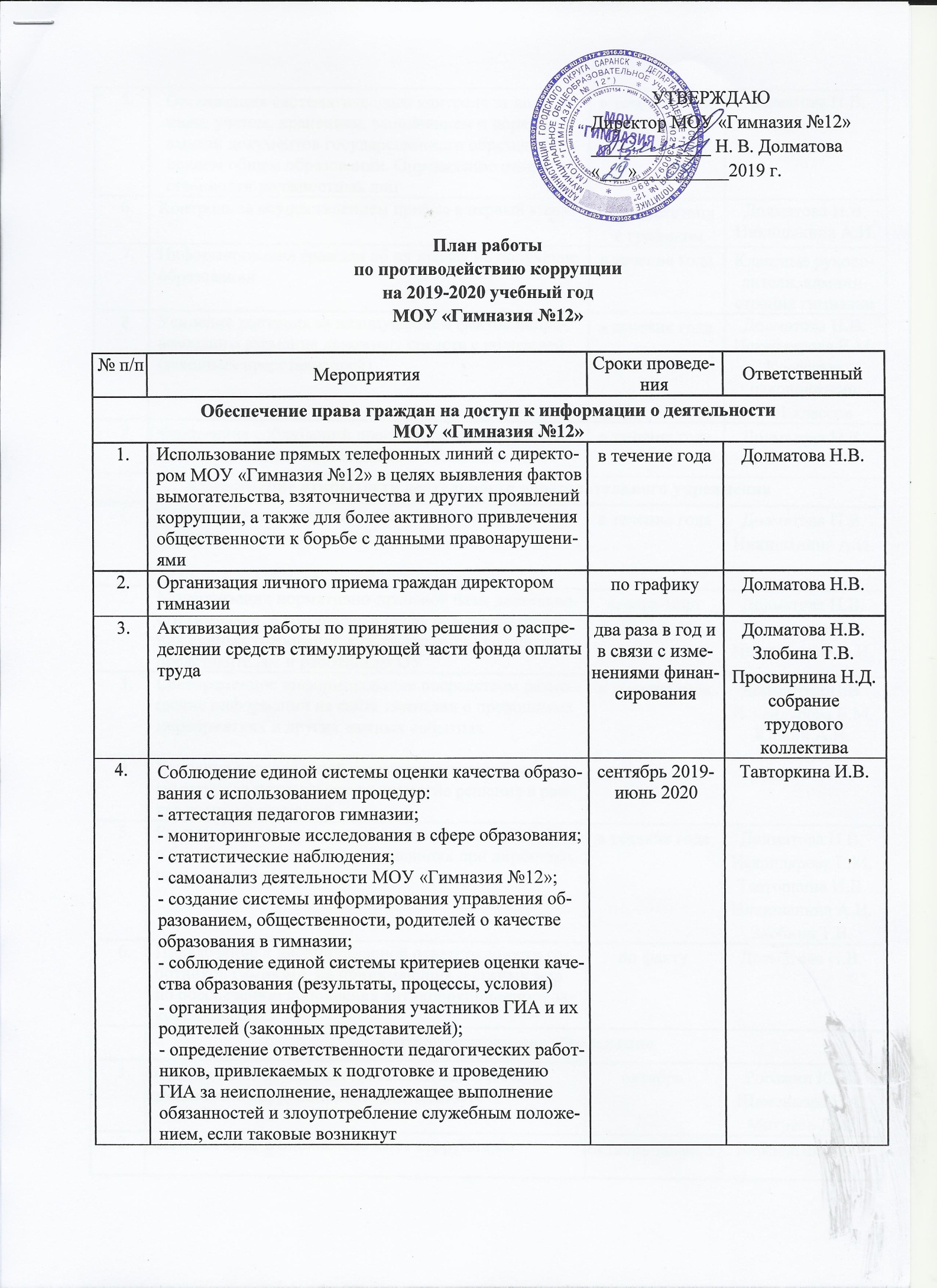 5.Организация систематического контроля за получением, учетом, хранением, заполнением и порядком выдачи документов государственного образца об основном общем образовании. Определение ответственности должностных лицв течение годаДолматова Н.В.6.Контроль за осуществлением приёма в первый классв соответствии с графикомДолматова Н.В.Никишанина А.И.7.Информирование граждан об их правах на получение образованияв течение годаКлассные руководители, администрация гимназии8.Усиление контроля за недопущением фактов неправомерного взимания денежных средств с родителей (законных представителей)в течение годаДолматова Н.В.Искандярова Е.М.Классные руководители 1-11 классов 9.Обеспечение соблюдений правил приема, перевода и отчисления обучающихся из МОУ «Гимназия №12»в течение годаДолматова Н.В.Обеспечение открытости деятельности образовательного учрежденияОбеспечение открытости деятельности образовательного учрежденияОбеспечение открытости деятельности образовательного учрежденияОбеспечение открытости деятельности образовательного учреждения1.Ознакомление родителей с условиями поступления в гимназию и обучения в нейв течение годаДолматова Н.В.Никишанина А.И.2.Модернизация нормативно-правовой базы деятельности гимназии, в том числе, в целях совершенствования единых требований к обучающимся, законным представителям и работникам ОУянварь-март 2020 годаДолматова Н.В. Тавторкина И.В.Никишанина А.И.3.Своевременное информирование посредством размещения информации на сайте гимназии о проводимых мероприятиях и других важных событияхв течение годаДолматова Н.В.Искандярова Е.М. Юркин А.Н.4.Усиление персональной ответственности работников гимназии за неправомерное принятие решения в рамках своих полномочийв течение годаДолматова Н.В.5.Рассмотрение вопросов исполнения законодательства о борьбе с коррупцией на совещаниях при директоре, педагогических советахв течение годаДолматова Н.В.Искандярова Е.М.Тавторкина И.В.Никишанина А.И.Злобина Т.В.6.Привлечение к дисциплинарной ответственности работников гимназии, не принимающих должных мер по обеспечению исполнения антикоррупционного законодательствапо фактуДолматова Н.В.Антикоррупционное образованиеАнтикоррупционное образованиеАнтикоррупционное образование1.Ознакомление обучающихся со статьями УК РФ о наказании за коррупционную деятельностьоктябрь  Рогожин Ю.К.Шаменкова Е.А.Митряев Д.А.2.Выставка книг в библиотеке «Нет коррупции!»октябрь-декабрьВерещагина Т.Г.3.Социологический опрос «Отношение учащихся гимназии к явлениям коррупции»ноябрь Искандярова Е.М. Классные руководители 8-11 классов4.Творческая работа (сочинение, эссе) среди обучающихся 9-11 классов на темы: «Если бы я стал президентом», «Как бороться со взятками», «Легко ли всегда быть честным?»январь Татьянина А.А. Занчева О.А.Чикина В.А. Сазонова Е.В.Панькина И.А.5.Проведение серии классных часов «Открытый диалог» со старшеклассниками, подготовленных с участием обучающихся по теме антикоррупционной направленности: -Мои права. -Я- гражданин.-Потребности и желания (1-4 класс). -Гражданское общество и борьба с коррупцией.-Источники и причины коррупции. -Условия эффективного противодействия коррупции. январь-март Искандярова Е.М. Классные руководители 1- 11 классов6.Проведение тематических классных часов, посвященных вопросам коррупции в государстве для обучающихся 7-8 классов на тему: «Роль государства в преодолении коррупции».в течение годаКлассные руководители 7-8 классов7.Организация и проведение к Международному дню борьбы с коррупцией (9 декабря), различных мероприятий:- проведение классных часов с обучающимися 9-11 классов: «Экономическая свобода и социальная ответственность»;- проведение родительских собраний на тему: «Защита законных интересов несовершеннолетних от угроз, связанных с коррупцией»;-        - обсуждение проблемы коррупции среди работников гимназии;-        - анализ исполнения Плана мероприятий противодействия коррупции в гимназии.октябрь-декабрь Долматова Н.В.Искандярова Е.М. Классные руководители 1- 11 классов8.Конкурс плакатов и рисунков «Коррупция глазами школьника»октябрьИскандярова Е.М. Классные руководители 5-6 классовРабота с педагогамиРабота с педагогамиРабота с педагогамиРабота с педагогами1.Корректировка планов мероприятий по формированию антикоррупционного мировоззрения обучающихсяянварьКлассные руководители 1- 11 классов2.Встречи педагогического коллектива с представителями правоохранительных органовв течение годаИскандярова Е.М.Работа с родителямиРабота с родителямиРабота с родителямиРабота с родителями1.Размещение на сайте ОУ правовых актов антикоррупционного содержанияв течение годаЮркин А.Н.2.Встреча родительской общественности с представителями правоохранительных органовв течение годаДолматова Н.В.3.Родительские собрания по темам формирования антикоррупционного мировоззрения обучающихсяв течение годаКлассные руководители 1- 11 классов4.Круглый стол с участием администрации гимназии и родительской общественности по вопросу: «Коррупция и антикоррупционная политика гимназии»апрельДолматова Н.В.